End of Unit Test		Name: ____________________________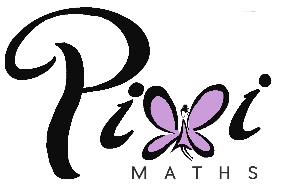 Sequences, Functions and Graphs - HIGHER1.	Sketch the graphs of:(a)	y = x2 				(b)	y = x3 				(c)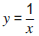 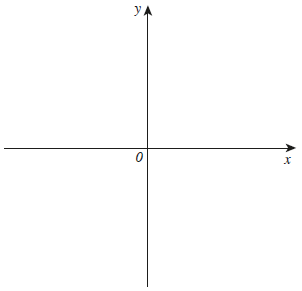 (Total 3 marks)2.	(a)	Line M has the equation 3x + 2y = 7. Circle the gradient of line M.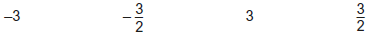 (1)(b)	Line N has the equation Circle the gradient of a line that is perpendicular to line N.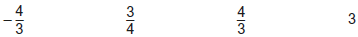 (1)(Total 2 marks)3.	On each grid, the graph of y = x2 is shown dashed to help you.	(a)	Sketch the graph of y = x2 + 5 on the grid.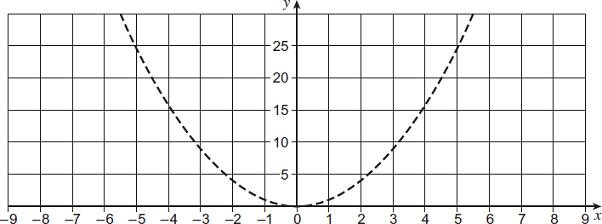 (1)(b)	Sketch the graph of y = (x − 3)2 on the grid.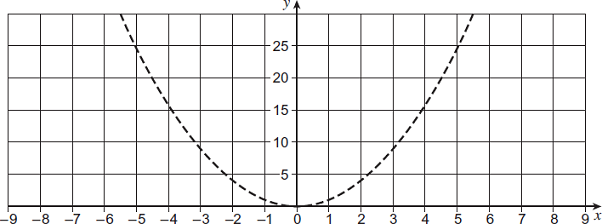 (1)(Total 2 marks)4.	Work out an expression for the nth term of the quadratic sequence11           15           21           29           39           .....           ………………………………………………………………………………………………………………………………………………………………………………………………………………………………………………………………………………………………………………………………………………………………………………………………………………………………………………………………………………………………………………………………………………………………………………………………………………………………………………………………nth term = .......................................................................(Total 4 marks)5.	f(x) = 3x. Circle the expression for f–1(x)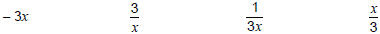 (Total 1 mark)6.	f(x) = 2x + c		g(x) = cx + 5		fg(x) = 6x + dc and d are constants. Work out the value of d.…………………………………………………………………………………………………………………………………………………………………………………………………………………………………………………………………………………………………………………………………………………………………………………………………………………………………………Answer ............................................[Total 3 marks]7.	The diagram shows the circle x² + y² = 10. P lies on the circle and has x-coordinate 1. The tangent at P intersects the x-axis at Q. Work out the coordinates of Q.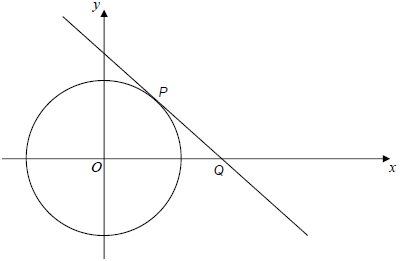 	………………………………………………………	………………………………………………………	………………………………………………………………………………………………………………………………………………………………………………………………………………………………………………………………………………………………………………………………………………………………………………………Answer (......................, ......................)(Total 5 marks)
(Total for test = 20 marks)